5City of SadievilleP.O. Box 129, 605 Pike Street Sadieville, Kentucky 40370AGENDASPECIAL CITY MEETING MONDAY, DECEMBER 20, 2021 – 10:00 A.M.CITY HALLCALL TO ORDERMOMENT OF SILENCEROLL CALL/DETERMINATION OF QUORUMEMERGENCY RESPONSEBILLING TERMS FOR INTERNET HOTSPOTSARPA PREMIUM PAYADJOURNMENTJoin Zoom Meeting 
https://us06web.zoom.us/j/89965600735 Meeting ID: 899 6560 0735 
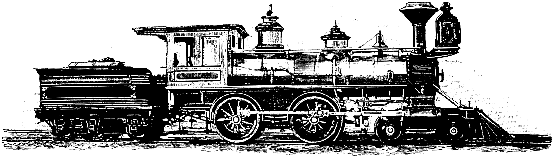 